NAME: Mr.PRAVINBirthday : July 06, 1993pravin-394118@gulfjobseeker.com 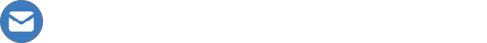 Gender : MaleNationality: Indian	Marital Status: Single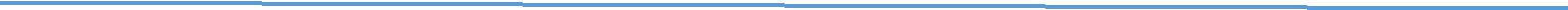 WORK EXPERIENCE3 Year 2 MonthsABOUT MEI am always in search of challenging task and opportunities which provides me the platform to sharp my existing skills, helps in attaining a satisfactory level of knowledge, rise in the hierarchy and to help your esteemed organization in achieving its vision and goals.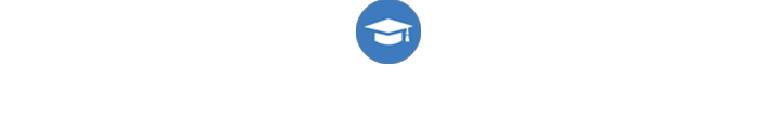 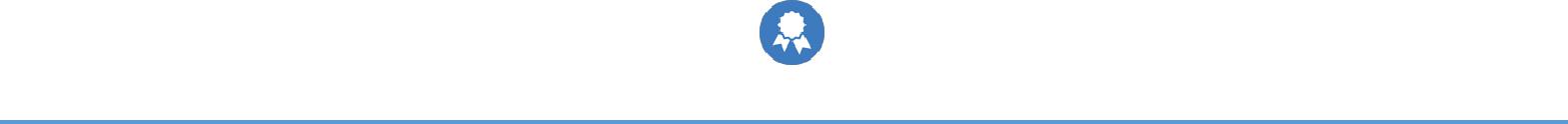 Career HighlightsParticipated in an national level model making “India biggest civil championship” held at IIT Mumbai.Got 1st Prize in India biggest civil championship by IIT Mumbai, held by Daulatrao Aher college of engineering karad.Secured "First Prize" in " MODEL MAKING" held at D.Y.Patil College of Engg. Kolhapur.Secured "First Prize" in " MODEL MAKING " held at RIT College of engg. SakhraleSecured "First Prize" in " MODEL MAKING " held at DOT Kolhapur.Secured "First Prize" in " EUREKA EVENT " held at T.K.I.E.T. Warananagar.Secured "First Prize" in " MODEL MAKING " held at PVPIT Budhgaon.Secured "Second Prize" in "MODEL MAKING" organized by Genesis college of egg.Participated in an national level paper presentation EUREKA 2K14 on " Bandra Worli Bridge" held at T.K.I.E.T. Warananagar.Paper Presentation in D.Y.PATIL Kolhapur.Secured Grade "A" in " Bharat Scouts & Guides".LeadershipMember of "Civil Engineering Student Association” 2013-14 & 2014-15Worked as a EVENT HEAD in "EUREKA COMMITTEE".2K15Worked as a Volunteer in "JIDNYASA 15" held at T.K.I.E.T. Warananagar.Civil Dept. Head In “JIDNYASA 2K14” National Level Event at TKIET,WarananagarCivil Engineering. Dept. “Student Coordinator” In “EUREKA 2K13” National Level Paper Presentation ATTKIET, Warananagar.Student Coordinate Of “Civil Engineering Student Association”(CESA)Student Coordinator in " National Service Scheme"(NSS)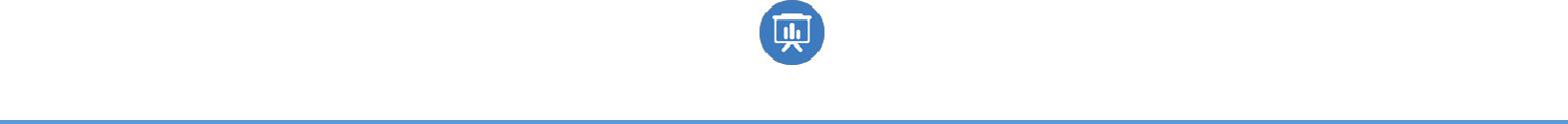 SkillsFlexibility in work.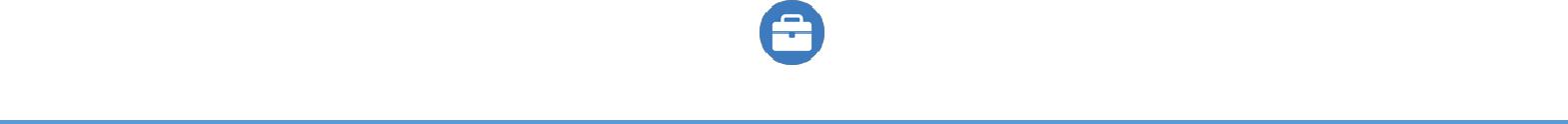 Work ExperienceJan 2019 – July 2019Junior Engineer (Site Engineer)Karad , MaharashtraMay 2018 – Dec 2018Junior Engineer (Site Engineer)Karad , MaharashtraIn that company I am worked as Junior engineer (Site Engineer).My work on site was to handle manpower and execute the whole day work as per planning.Inspection for work.I am worked in Apartment building.May 2016 – April 2018Junior Engineer (Bridge Engineer)CBD Belapur, MaharashtraIn that company I am worked as Junior engineer (Bridge Engineer). My work was as per following scheduleInspection of bridges by Using MBIU (Mobile Bridge Inspection Unit)Collect all the data for particular NH (National Highway)As per our Existing data from particular government bodies like PWD ,Ratings & all the observations taken.Report to NHAI (National Highway of India), Government of India, Ministry of Road & Highway, New Delhi.We work as Inspector as well as small scale maintenance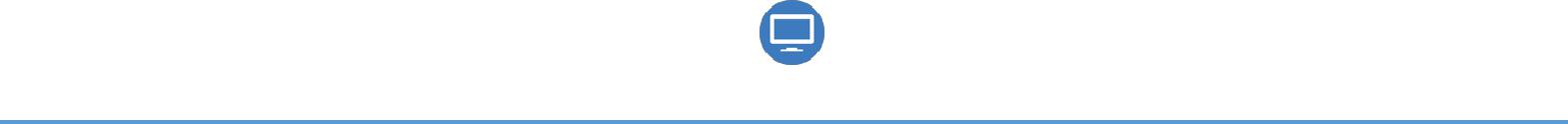 Computer ProficiencyWord 2010Excel 2010Power Point 2010MS-CITAuto-Cad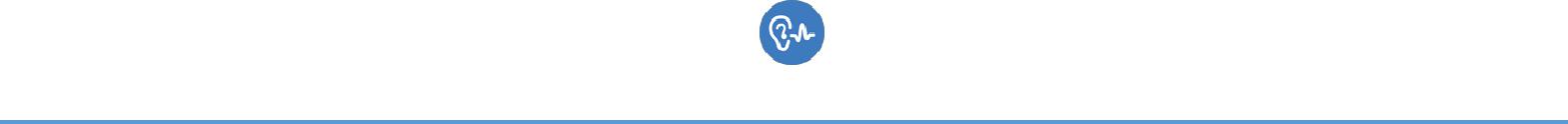 Languages	Marathi	Hindi	English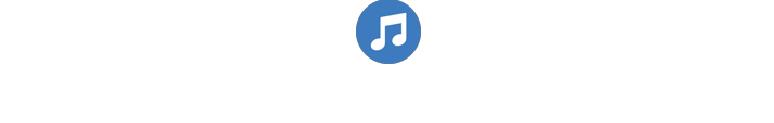 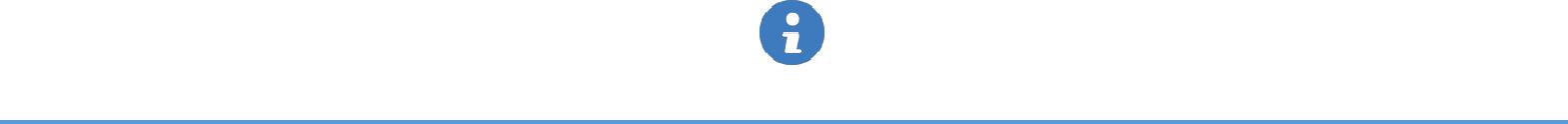 Personal DetailsFather’s Name:	Mr. Bhivaji DeclarationI, Pravin, hereby declare that the information contained herein is true and correct to the best of my knowledge and belief.Mr. Pravin EducationBachelor, Engineering (Civil Engineering)Bachelor, Engineering (Civil Engineering)Graduated; June 2016Tatyasaheb Kore Institute of TechnologyTatyasaheb Kore Institute of TechnologyMarks 71.25%Warananagar. (TKIET ,Warananagar)Warananagar. (TKIET ,Warananagar)DistinctionShivaji University Kolhapur, MaharashtraShivaji University Kolhapur, MaharashtraShivaji University Kolhapur, MaharashtraDiploma in Civil EngineeringDiploma in Civil EngineeringGraduated, May 2013Bharti Vidyapeeth Institute of Technology,Bharti Vidyapeeth Institute of Technology,Marks 72.68%Palus.Palus.DistinctionMSBTE, MumbaiMSBTE, Mumbai10+210+2Graduated; May 2010Krishna Mahavidyalaya Rethare BkKrishna Mahavidyalaya Rethare BkMarks 49.33%Maharashtra State Board KolhapurMaharashtra State Board KolhapurSecond Class10th10thGraduated; May 2008Chatrapati Sambhaji Vidyalaya ShivnagarChatrapati Sambhaji Vidyalaya ShivnagarMarks 70.72%Maharashtra State Board KolhapurMaharashtra State Board KolhapurDistinctionPositive attitudeManpower handling  Good planner.Cool MindedCan handle Pressure easilyPersonal InterestsPersonal InterestsLearning new thingsCommunication with peoplesDrivingCooking